В связи с подготовкой и проведением 8 июля 2023 года празднования 50-летия города Сосновоборска, в соответствии с ст. 7 п. 17, ст. 24, 26, 38 Устава города Сосновоборска Красноярского края,ПОСТАНОВЛЯЮ1. Утвердить концепцию празднования 50-летия города Сосновоборска согласно приложению № 1.2. Утвердить состав оргкомитета по подготовке и проведению празднования 50-летия города Сосновоборска согласно приложению № 2.3. Утвердить программу мероприятий, посвященных празднованию 50-летия города Сосновоборска согласно приложению № 3. 4. Утвердить план мероприятий, посвященных празднованию 50-летия города Сосновоборска согласно приложению № 4.5. Утвердить логотип города Сосновоборска, посвященный празднованию 50-летия города согласно приложению № 5. 6. Утвердить схему расположения праздничных площадок на площади им.Ю.И. Матвеева согласно приложению № 6.7. Руководителям Управления культуры, спорта, туризма и молодежной политики администрации г. Сосновоборска (М.В. Белянина), Управления образования города Сосновоборска (И.И. Кудряшова), Управления планирования и экономического развития города Сосновоборска (Е.А.Малышева), директору МКУ «УКС и ЖКХ» (В.Н.Бакулин) обеспечить выполнение мероприятий согласно плану мероприятий по подготовке и проведению праздничных мероприятий в соответствии с приложением 4.8. Рекомендовать начальнику ОП МО МВД РФ «Березовский» (А.А. Субботин) обеспечить охрану общественного порядка в период проведения мероприятий. 9.   Рекомендовать заместителю начальника 83 ПСЧ 3 ПСО ФПС ГПС ГУ МЧС России по Красноярскому краю (Н.С. Жеряков) обеспечить пожарную безопасность при проведении мероприятий.10. Рекомендовать главному врачу КГБУЗ «Сосновоборская ГБ» (М.Ю. Чащина) при необходимости обеспечить своевременное оказание неотложной медицинской помощи участникам мероприятий. 11. Заведующей общим отделом Управления делами и кадрами администрации города (Ю.В. Крюкова) обеспечить размещение информации о мероприятиях в СМИ.12. Контроль за исполнением настоящего постановления возложить на заместителя Главы города по социальным вопросам (Е.О. Романенко).Глава города Сосновоборска                                                             А.С. КудрявцевПриложение 1к постановлению администрации города № 852 от 28.06. 2023 Концепция празднования 50-летия города СосновоборскаОсновная идея концепции «СемьЯ!»Сосновоборск - самый молодой город Красноярского края. Он начал свою историю с 1973 года, как рабочий поселок при строящемся гиганте советского автопрома – Красноярском заводе автомобильных прицепов. Молодые семьи - первостроители Сосновоборска вкладывали в свой город всю душу, мечтая о его счастливом будущем. В дни субботников дружно всем городом выходили на посадку деревьев, и сегодня его улицы утопают в зелени, а просторные дворы делают город неповторимо привлекательным. Помимо благоустройства развивалась и культура города Сосновоборска, образовательная, спортивная деятельность. Сегодня в городе практически нет производств, вокруг лес, речка, чистый воздух, ведётся активное жилищное строительство, развивается туризм. Сосновоборску - 50. Юбилей, в который можно подвести итоги, построить планы на будущее. Именно поэтому концепция праздничных городских мероприятий под названием «СемьЯ» охватывает различные направления сферы деятельности, такие как: - семью и семейные ценности - «Сосновоборск семейный»; - молодёжь города, её социокультурное развитие, патриотическое воспитание – «Сосновоборск молодёжный»;-сохранение и популяризацию знаний об истории города Сосновоборска, о его людях и династиях – «Сосновоборск исторический»;-  развитие сферы образования – «Сосновоборск образовательный»;- развитие сферы культуры, появление новых праздников, новых традиций – «Сосновоборск культурный»;- развитие физической культуры и спорта, приобщение населения к здоровому образу жизни - «Сосновоборск спортивный»;- развитие туристической отрасли «Сосновоборск туристический». Приложение 2к постановлению администрации города № 852 от 28.06. 2023 Составоргкомитета по подготовке и проведению мероприятий, посвященных празднованию 50-летия города Сосновоборска Приложение 3к постановлению администрации города  № 852 от 28.06. 2023 ПРОГРАММАмероприятий, посвященных празднованию 50-летия города СосновоборскаПриложение 4             к постановлению администрации города                                         № 852 от 28.06. 2023 План мероприятий, посвященных празднованию 50-летия города Сосновоборска                                                                                                          Приложение 5   к постановлению администрации города                                            № 852 от 28.06. 2023                                            Приложение 6к постановлению администрации города  № 852 от 28.06. 2023 СХЕМА
 расположения праздничных 
площадок на площади им. Ю.И. Матвеева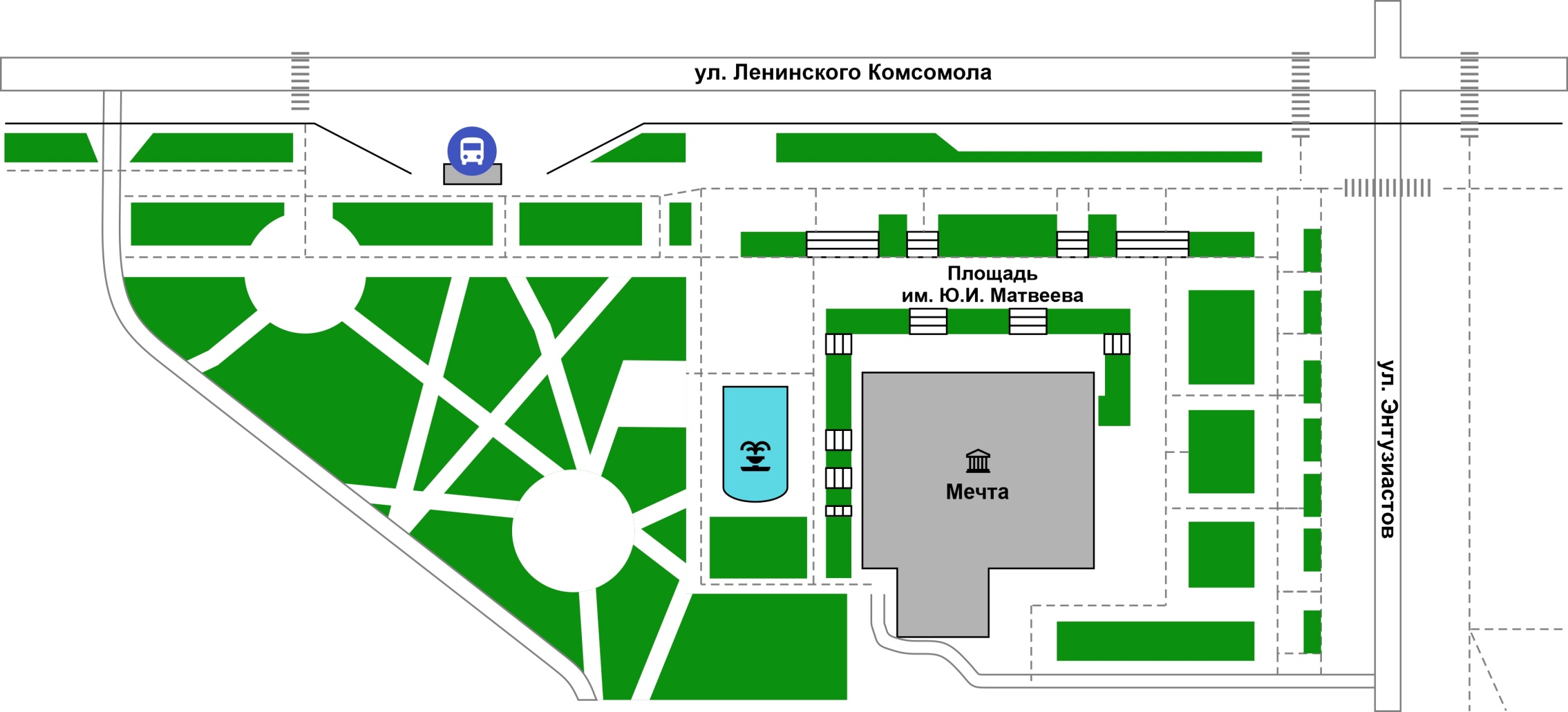 1 - Площадка Центра Досуга	6. Площадка Молодёжного центра2 - Площадка БМК	7. Торговые ряды3 - Площадка Детской школы искусств	8. Площадка Спортивной школы4 – Биотуалеты                                             9. Аттракционы5 - Площадка ГТО                                       10. Сцена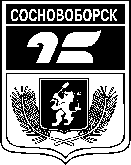 АДМИНИСТРАЦИЯ ГОРОДА СОСНОВОБОРСКАПОСТАНОВЛЕНИЕ28 июня 2023                                                                                                                                №852АДМИНИСТРАЦИЯ ГОРОДА СОСНОВОБОРСКАПОСТАНОВЛЕНИЕ28 июня 2023                                                                                                                                №852О подготовке и проведении мероприятий, посвященных празднованию Дня города  1.Е.О.Романенко- заместитель Главы города по социальным вопросам, председатель оргкомитета;2.3.М.В. БелянинаВ.Н.Бакулин- руководитель Управления культуры, спорта, туризма и молодежной политики администрации 
г.Сосновоборска, заместитель председателя оргкомитета;- директор МКУ «УКС и ЖКХ»;4.И.И.Кудряшова- руководитель Управления образования администрации г.Сосновоборска;5.Е.А.Малышева- руководитель Управления планирования 
и экономического развития администрации г.Сосновоборска;6.А.А. Субботин- начальник полиции ОП МО МВД РФ «Березовский» (по согласованию);7.8.9.10.Ю.В. КрюковаТ.С. ТихоноваМ.Ю. ЧащинаН.С. Жеряков- заведующий общим отделом Управления делами и кадрами администрации города Сосновоборска;- директор КГБУ СО «КЦСОН «Сосновоборский» (по согласованию);- главный врач КГБУЗ «Сосновоборская ГБ» (по согласованию);- заместитель начальника 83 ПСЧ 3 ПСО ФПС ГПС ГУ МЧС России по Красноярскому краю.№ п/пМероприятиеДата, времяМесто проведенияОтветственные за проведение8 июля 2023 г.8 июля 2023 г.8 июля 2023 г.8 июля 2023 г.8 июля 2023 г.Работа центральной сценыРабота центральной сценыРабота центральной сценыРабота центральной сценыРабота центральной сцены1Концертная программа «С добрым утром любимый город»11:00центральная сценадиректор МАУ ДОДШИ Вехова Е.В.2Концертная программа 12:30центральная сценадиректор МАУК ГДК «Мечта» Шулика А.А.3Официальная часть дневной программы:1. Выступление Главы города Сосновоборска А.С. Кудрявцева 2.  Выступление врио Губернатора Красноярского края Котюкова М.М., (вручение благодарственных писем, почетных грамот знаков к 200-летию образования Енисейской Губернии)14:30центральная сценадиректор Центра досуга г. Сосновоборска Ведерникова О.А.4Детская дискотека «Город танцует»15:00центральная сценадиректор МАУ ДОДШИ Вехова Е.В.5Выступление танцевальных городских коллективов16:30центральная сценаАнастасия и Дарья Черепановы (по согласованию)6Выступление группы «Двойной заряд»18:00центральная сценадиректор МАУК ГДК «Мечта» Шулика А.А.7Выпускной вечер, дискотека 19:30центральная сценаруководитель Управления образования администрации города Сосновоборска Кудряшова И.И;директор МАУК ГДК «Мечта» Шулика А.А.8Вечерняя программа21:00центральная сценадиректор МАУК ГДК «Мечта» Шулика А.А.9Выступление кавер-группы 22:00центральная сценадиректор МАУК ГДК «Мечта» Шулика А.А.10 Пиротехническое шоуПо завершению выступления кавер-группылестница МАУК ГДК «Мечта»Шулика А.А.Гришин В.В.Работа площадокРабота площадокРабота площадокРабота площадокРабота площадок1Работа торговых рядовС 10:00Площадь им. Ю.И.  Матвееваруководитель УПиЭР администрации города Сосновоборска Малышева Е.А2Площадка «Сосновоборск исторический»12:00-16:00Площадь им. Ю.И.  Матвеевадиректор МАУК БМК Уткина М.В.3Площадка «Сосновоборск туристический. Путешествие во времени»12:00-16:00Площадь им. Ю.И.  Матвеевадиректор Центра досуга г. Сосновоборска Ведерникова О.А.4Площадка «Сосновоборск спортивный»12:00-16:00Площадь им. Ю.И.  Матвеевадиректор МАУ ДО «Спортивная школа» г. Сосновоборска Батурин А.В.5Площадка «Сосновоборск культурный»12:00-14:00Площадь им. Ю.И.  Матвеевадиректор МАУ ДОДШИ Вехова Е.В.6Площадка «Сосновоборск молодежный»12:00-16:00Площадь им. Ю.И.  Матвеевадиректор МАУ «Молодёжный центр» Карпова Т.В.7Площадка «Сосновоборск-спортивный»12:00-16:00Площадь им. Ю.И.  Матвеевадиректор МАУ «Спортсооружения» Гришин В.В.8Площадка «Сосновоборск семейный»:Выступление врио  Губернатора  Красноярского края Котюкова М.М., Вручение медали «За любовь и верность»13:30 - 14:30Мостик влюблённыхдиректор КГБУ СО «КЦСОН «Сосновоборский»№Наименование мероприятияСрок исполненияОтветственный за исполнение11. Уведомление перевозчиков об изменении схемы движения маршрута;2. Организация работы торговых рядов.дlо 28 июняМалышева Е.А.21. Освещение в СМИ о подготовке и проведении праздничных мероприятий.дlо 30 июняКрюкова Ю.В.31. Предоставление и установка ограждений для ограничения доступа зрителей к сцене (30 шт), установка ограждений для проведения выпускного вечера по тех.заданию МАУК ГДК «Мечта»;2. Установка мусорных баков;3. Перекрытие улицы Ленинского Комсомола металлическими ограждениями и бетонными блоками на период проведения мероприятия, установка дорожных знаков;4. Установка, обслуживание, техническое оснащение сцены, подключение сцены к электросети, установка сигнальных фонарей на ограждениях, обеспечение охраны; 5. Организация работы биотуалетов;6. Изготовление и установка баннеров (7 шт.) и флагов.7. Организация работы разнорабочих во время проведения мероприятий;8. Организация ограждения и обеспечение безопасности при проведении пиротехнического шоу. 9. Оказание содействия руководителю общественного объединения спортивный клуб «Здоровое поколение» при обеспечении порядка и безопасности граждан при проведении массового мероприятия.7 - 9 июляГришин В.В.Гришин В.В.Калита А.И.41. Установка и обеспечение работы экрана, светового и звукового оборудования на сцене.2. Предоставление тех.задания для МАУ «Спортсооружений» для установки ограждений перед сценой при проведении выпускного вечера;3. Организация проведения пиротехнического шоу. 8 июляШулика А.А.51. Подготовка проектов нормативно-распорядительной документации, писем;2. Общее руководство проведения праздничных мероприятий:- согласование сметы расходов на проведение праздника;- подготовка сценариев мероприятий; обеспечение культурной программы праздника;3. Заключение договоров на подключение к электросети площадок;4. Разработка схемы перекрытия улично-дорожной сети с учётом дорожно-знаковой информации.до 8 июляБелянина М.В.61. Уборка площади им. Матвеева, а также «Мостика влюблённых» до и после проведения праздника.2. Обеспечить вывоз мусора с пл. Матвеева после проведения мероприятия.3. Уборка проезжей части по ул. Ленинского комсомола (участок перекрытия) после проведения мероприятия.4. Организовать доступ выпускникам с площади им. Матвеева к центральной сцене на ул. Ленинского комсомола (демонтаж ограждения, настил)7-8 июляБакулин В.Н.7Проведение заседаний оргкомитетадо 8 июляРоманенко Е.О.8Обеспечение участия семьи для вручения медали «За любовь и верность»;Обеспечение участия граждан, награждаемых Губернатором края (10 чел), знаками к 200-летию образования Енисейской Губернии (3 чел)8 июляТихонова Т.С.(по согласованию)Ведерникова О.А.9Обеспечение общественного правопорядка 
в местах проведения праздничных мероприятий.8 июляСубботин А.А. (по согласованию)